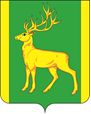 РОССИЙСКАЯ ФЕДЕРАЦИЯИРКУТСКАЯ ОБЛАСТЬАДМИНИСТРАЦИЯ МУНИЦИПАЛЬНОГО ОБРАЗОВАНИЯКУЙТУНСКИЙ РАЙОНП О С Т А Н О В Л Е Н И Е   «       »                 2023 г.                              р.п. Куйтун                                                  № _____Об утверждении программы профилактики рисков причинения вреда (ущерба) охраняемым законом ценностям по муниципальному контролю на автомобильном транспорте, городском наземном электрическом транспорте и в дорожном хозяйстве   вне границ населенных пунктов в границах муниципального образования Куйтунский район на 2024 год. В соответствии со статьей 44  Федерального закона от 31 июля 2020 года № 248-ФЗ «О государственном контроле (надзоре) и муниципальном контроле в Российской Федерации», решением Думы муниципального образования Куйтунский район от 30.11.2021 года №188 «Об утверждении положения о муниципальном контроле на автомобильном транспорте, городском наземном электрическом транспорте и в дорожном хозяйстве вне границ населенных пунктов в границах  муниципального образования Куйтунский район», руководствуясь ст.ст.37,46 Устава муниципального образования Куйтунский район, администрация муниципального образования Куйтунский районП О С Т А Н О В Л Я Е Т:1. Утвердить Программу профилактики рисков причинения вреда (ущерба) охраняемым законом ценностям по муниципальному контролю на автомобильном транспорте, городском наземном электрическом транспорте и в дорожном хозяйстве   вне границ населенных пунктов в границах муниципального образования Куйтунский район на 2024 год (приложение 1).2. Отделу организационной и кадровой работы администрации муниципального образования Куйтунский район разместить постановление в сетевом издании «Официальный сайт муниципального образования Куйтунский район» в информационно-телекоммуникационной сети «Интернет» куйтунскийрайон.рф.3. Контроль за исполнением настоящего постановления возложить на первого заместителя мэра муниципального образования Куйтунский район Виноградова И.А.4.Настоящее постановление вступает в силу с 01.01.2024 года.Мэр муниципального образованияКуйтунский район							                А.А. Непомнящий                                                                        Приложение к постановлению администрации                                                                        муниципального образования Куйтунский район                                                     от «____» _________  2023г №______Программапрофилактики рисков причинения вреда (ущерба) охраняемым законом ценностям по муниципальному контролю на автомобильном транспорте, городском наземном электрическом транспорте и в дорожном хозяйстве   вне границ населенных пунктов в границах муниципального образования Куйтунский район на 2024 годРаздел 1. Общие положенияПрограмма профилактики рисков причинения вреда (ущерба) охраняемым законом ценностям по муниципальному контролю на автомобильном транспорте, городском наземном электрическом транспорте и в дорожном хозяйстве  вне границ населенных пунктов в границах муниципального образования Куйтунский район на 2024 год  (далее - программа) устанавливает порядок проведения администрацией муниципального образования Куйтунский район (далее - контрольный орган), профилактических мероприятий, направленных на предупреждение нарушений обязательных требований и (или) причинения вреда (ущерба) охраняемым законом ценностям, соблюдение которых оценивается при осуществлении муниципального контроля на автомобильном транспорте, городском наземном электрическом транспорте и в дорожном хозяйстве   вне границ населенных пунктов в границах муниципального образования Куйтунский район  (далее - муниципальный контроль).Программа направлена на достижение общественно значимых результатов, посредством проведения профилактических мероприятий которые, в свою очередь, являются приоритетными по отношению к проведению контрольных мероприятий (проверок).Раздел 2. Анализ текущего состояния осуществления вида контроля,описание текущего уровня развития профилактической деятельностиконтрольного органа, характеристика проблем, на решение которых направлена программа профилактики рисков причинения вредаВ соответствии с Положением о муниципальном контроле на автомобильном транспорте, городском наземном электрическом транспорте и в дорожном хозяйстве   вне границ населенных пунктов в границах муниципального образования Куйтунский район, муниципальный контроль осуществляется в форме проведения внеплановых проверок соблюдения требований к обеспечению доступности для инвалидов объектов социальной, инженерной и транспортной инфраструктур и предоставляемых услуг на территории муниципального образования Куйтунский район  (далее - обязательные требования), информирования и консультирования физических и юридических лиц, проживающих и (или) осуществляющих деятельность на территории муниципального образования Куйтунский район  (далее - контролируемые лица).В 2023 году проверки контролируемых лиц по муниципальному контролю не проводились.В сетевом издании  официального сайта муниципального образования Куйтунский район в информационно-телекоммуникационной сети «Интернет» куйтунскийрайон.рф. (далее – официальный  интернет –сайт) создана вкладка «Муниципальный контроль», в котором аккумулируется необходимая контролируемым лицам информация в части муниципального контроля.Основными проблемами в части нарушений обязательных требований контролируемыми лицами на автомобильном транспорте и в дорожном хозяйстве являются:непонимание исполнения требований;отсутствие информирования о требованиях;отсутствие системы обратной связи, в том числе с использованием современных информационно-телекоммуникационных технологий.Решением данных проблем является активное проведение должностными лицами контрольного органа профилактических мероприятий по вопросам соблюдения обязательных требований и разъяснений по вопросам, связанным с организацией и осуществлением муниципального контроля.В 2024 году в целях профилактики нарушений обязательных требований планируется:постоянное совершенствование и развитие тематического раздела официальном интернет- сайте:а)	обновление (при необходимости) перечня наименований, реквизитов и текстов нормативных правовых актов и (или) их отдельных частей (положений), оценка соблюдения которых является предметом муниципального контроля, а также информации о должностных лицах, осуществляющих муниципальный контроль, их контактных данных;б)	своевременное размещение результатов проверок, подготовка развернутых ответов на часто задаваемые вопросы;в)	дополнительное информирование контролируемых лиц через новостной блок официального интернет-сайта об изменениях законодательства;устное консультирование контролируемых лиц и (или) их представителей на личном приеме, а также по телефону по вопросам соблюдения обязательных требований.С учетом запланированных на 2024 год профилактических мероприятий при осуществлении муниципального контроля ожидается существенное повышение уровня информированности контролируемых лиц, что положительно скажется на росте экономического, инвестиционного и градостроительного потенциала муниципального образования Куйтунский район.Раздел 3. Цели и задачи реализации программы профилактикирисков причинения вредаЦелями программы являются:стимулирование добросовестного соблюдения контролируемыми лицами обязательных требований, а также минимизация риска причинения вреда (ущерба) охраняемым законом ценностям, вызванного возможными нарушениями обязательных требований (снижение потенциальной выгоды от таких нарушений).устранение причин и факторов, способствующих нарушениям обязательных требований;создание благоприятных условий для скорейшего доведения обязательных требований до контролируемых лиц, повышение информированности о способах их соблюдения.Задачами настоящей программы являются:формирование у контролируемых лиц единообразного понимания обязательных требований;повышение прозрачности деятельности при осуществлении муниципального контроля;выявление наиболее часто встречающихся случаев нарушений обязательных требований, подготовка и размещение на официальном интернет-сайте соответствующих руководств в целях недопущения указанных нарушений.Раздел 4. Перечень профилактических мероприятий, сроки (периодичность) их проведенияМероприятия программы представляют собой комплекс мер, направленных на достижение целей и решение основных задач программы. Профилактические мероприятия планируются и осуществляются на основе соблюдения следующих основополагающих принципов:принцип понятности - представление контролируемым лицам информации об обязательных требованиях в простой исчерпывающей форме (описание, пояснение, приведение примеров, общественное обсуждение нормативных правовых актов, в том числе содержащих санкции за несоблюдение вышеуказанных требований);принцип информационной открытости - доступность для контролируемых лиц сведений об организации и проведении профилактических мероприятий;принцип обязательности - строгая необходимость проведения профилактических мероприятий;принцип полноты охвата - привлечение к настоящей программе максимально-возможного числа контролируемых лиц;принцип релевантности - самостоятельный выбор контрольным органом формы профилактических мероприятий, исходя из вида муниципального контроля, с учетом особенностей контролируемых лиц (специфика деятельности, оптимальный способ коммуникации);принцип актуальности - анализ и актуализация настоящей программы;принцип периодичности - обеспечение безусловной регулярности проведения профилактических мероприятий.Перечень основных профилактических мероприятий на 2024 год установлен в таблице № 1 к настоящей программе.Таблица № 1Раздел 5. Показатели результативности и эффективности программы профилактики рисков причинения вредаОтдельное финансирование на проведение контрольных мероприятий и реализации настоящей программы не предусмотрено.Перечень уполномоченных лиц, ответственных за организацию и проведение профилактических мероприятий программы, установлен в таблице № 2.Текущее управление и контроль за ходом реализации программы осуществляет первый заместитель мэра  администрации муниципального образования Куйтунский район.Мониторинг реализации программы осуществляется на регулярной основе.Результаты профилактической работы включаются в ежегодные доклады об осуществлении муниципального контроля и в виде отдельного информационного сообщения размещаются на официальном интернет-сайте.Таблица № 2Ожидаемый результат программы - снижение количества выявленных нарушений обязательных требований, требований, установленных муниципальными правовыми актами при увеличении количества и качества проводимых профилактических мероприятий.Методика оценки эффективности профилактических мероприятий предназначена способствовать максимальному достижению общественно значимых результатов снижения причиняемого контролируемыми лицами вреда (ущерба) охраняемым законом ценностям при проведении профилактических мероприятий.Целевые показатели результативности мероприятий программы по муниципальному:количество выявленных нарушений обязательных требований;количество проведенных профилактических мероприятий (информирование контролируемых лиц и иных заинтересованных лиц по вопросам соблюдения обязательных требований посредством публикации в средствах массовой информации и на официальном сайте, консультирования и профилактического визита).Показатели эффективности:Снижение количества выявленных при проведении контрольно-надзорных мероприятий нарушений обязательных требований.Количество проведенных профилактических мероприятий контрольным (надзорным) органом, ед.Доля профилактических мероприятий в объеме контрольно-надзорных мероприятий, %.Показатель рассчитывается как отношение количества проведенных профилактических мероприятий к количеству проведенных контрольно-надзорных мероприятий. Ожидается ежегодный рост указанного показателя.Отчетным периодом для определения значений показателей является календарный год.Результаты оценки фактических (достигнутых) значений показателей включаются в ежегодные доклады по осуществлению муниципального контроля.Результаты оценки фактических (достигнутых) значений показателей результатов деятельности установлены в таблице № 3.Таблица № 3№п/пПрофилактические мероприятияПериодичностьпроведенияАдресатмероприятия1.Размещение на официальном интернет-сайте актуальной информации:Юридические лица, индивидуальныепредприниматели, граждане, органы государственной власти, органы местного самоуправлениятексты нормативных правовых актов, регулирующих осуществление муниципального контроля;поддерживать вактуальномсостоянииЮридические лица, индивидуальныепредприниматели, граждане, органы государственной власти, органы местного самоуправлениясведения об изменениях, внесенных в нормативные правовые акты, регулирующие осуществление муниципального контроля, о сроках и порядке их вступления в силу;по мере необходимостиЮридические лица, индивидуальные предприниматели, граждане, органы государственной власти, органы местного самоуправленияперечень нормативных правовых актов с указанием структурных единиц этих актов, содержащих обязательные требования, оценка соблюдения которых является предметом контроля, а также информацию о мерах ответственности, применяемых при нарушении обязательных требований, с текстами в действующей редакции;поддерживать вактуальномсостоянииЮридические лица, индивидуальные предприниматели, граждане, органы государственной власти, органы местного самоуправленияперечень индикаторов риска нарушения обязательных требований, порядок отнесения объектов контроля к категориям риска;не позднее 3 рабочих дней послеутвержденияЮридические лица, индивидуальные предприниматели, граждане, органы государственной власти, органы местного самоуправленияперечень объектов контроля, учитываемых в рамках формирования ежегодного плана контрольных (надзорных) мероприятий, с указанием категории риска;не позднее 10 рабочих дней послеутвержденияЮридические лица, индивидуальные предприниматели, граждане, органы государственной власти, органы местного самоуправления№п/пПрофилактические мероприятияПериодичностьпроведенияАдресатмероприятияисчерпывающий перечень сведений, которые могут запрашиваться контрольным (надзорным) органом у контролируемого лица;в течение 2024 года, поддерживать в актуальном состоянииЮридические лица, индивидуальные предприниматели, граждане, органы государственной власти, органы местного самоуправлениясведения о способах получения консультаций по вопросам соблюдения обязательных требований;в течение 2024 года, поддерживать в актуальном состоянииЮридические лица, индивидуальные предприниматели, граждане, органы государственной власти, органы местного самоуправлениясведения о порядке досудебного обжалования решений контрольного (надзорного) органа, действий (бездействия) его должностных лиц;в течение 2024 года, поддерживать в актуальном состоянииЮридические лица, индивидуальные предприниматели, граждане, органы государственной власти, органы местного самоуправлениядоклады, содержащие результаты обобщения правоприменительной практики контрольного (надзорного) органа;в срок до 3 дней со дня утверждения доклада (спериодичность ю, не реже одного раза в год)Юридические лица, индивидуальные предприниматели, граждане, органы государственной власти, органы местного самоуправленияежегодный доклад о муниципальном контроле;в срок до 3 дней со дня утверждения докладаЮридические лица, индивидуальные предприниматели, граждане, органы государственной власти, органы местного самоуправления№п/пПрофилактические мероприятияПериодичностьпроведенияАдресатмероприятияписьменные разъяснения, подписанные уполномоченным должностным лицомв случае осуществления консультирован ия по однотипным обращениям контролируемы х лицЮридические лица, индивидуальные предприниматели, граждане, органы государственной власти, органы местного самоуправленияПрограммы профилактики на 2024 годне позднее 1 октября 2024 года (проект Программы для общественного обсуждения); в течение 5 дней со дня утверждения (утвержденной Программы)Юридические лица, индивидуальные предприниматели, граждане, органы государственной власти, органы местного самоуправления2.Информирование контролируемых лиц и иных заинтересованных лиц по вопросам соблюдения обязательных требований посредством:Юридические лица, индивидуальные предприниматели, граждане, органы государственной власти, органы местного самоуправленияпубликаций на официальном интернет-сайте и в газете «Вестник Куйтунского района»в течение 2024 годаЮридические лица, индивидуальные предприниматели, граждане, органы государственной власти, органы местного самоуправления3.Обобщение контрольным (надзорным) органом правоприменительной практики осуществления муниципального контроля в части компетенцииежегодноЮридические лица, индивидуальные предприниматели, граждане, органы государственной власти, органы местного самоуправления№п/пПрофилактические мероприятияПериодичностьпроведенияАдресатмероприятия4.Объявление предостережения о недопустимости нарушения обязательных требований в установленных российским законодательством случаяхВ соответствии сзаконодательст вом Российской ФедерацииЮридические лица, индивидуальные предприниматели, граждане, органы государственной власти, органы местного самоуправления5.Консультирование должностным лицом контрольного (надзорного) органа (по телефону, посредством видео-конференцсвязи, на личном приеме либо в ходе проведения профилактического мероприятия, контрольного (надзорного) мероприятия)по вопросам, связанным с организацией и осуществлением муниципального контроля в отношении контролируемых лицПо обращениям контролируемы х лиц и их представителей , поступившим в течении 2024 годаЮридические лица, индивидуальные предприниматели, граждане, органы государственной власти, органы местного самоуправления6.Проведение обязательных профилактических визитов в отношении контролируемых лиц, приступающих к осуществлению деятельности в определенной сферене реже чем 2 раза в год (I и IV квартал 2024 года)Юридические лица, индивидуальные предприниматели, граждане, органы государственной власти, органы местного самоуправления7.Разработка и утверждение программы профилактики рисков причинения вреда (ущерба) охраняемым законом ценностям по муниципальному контролю на 2024 годне позднее 1 октября 2024 года (разработка); не позднее 20 декабря 2024 года (утверждение)Юридические лица, индивидуальные предприниматели, граждане, органы государственной власти, органы местного самоуправления№п/пФИОДолжностьФункцииКонтакты1Виноградов Илья АлексеевичПервый заместитель мэра администрации муниципального образования Куйтунский район (руководитель и координатор программы)Организация и координация деятельности по реализации программы(839536) 5-22-95 доб.10-202Ремнёв Дмитрий НиколаевичГлавный специалист отдела по жилищному-коммунальному хозяйству администрации  муниципального образования Куйтунский районОрганизация и координация деятельности по реализации программы(839536) 5-22-79 доб. 10-16№п/пНаименованиемероприятияСрокиисполненияПоказатели результатов деятельностиПоказатели результатов деятельностиПоказатели результатов деятельностиПоказатели результатов деятельностиПоказатели результатов деятельностиБюджетные ассигнования в разрезе бюджетов (расход), тыс. руб.Бюджетные ассигнования в разрезе бюджетов (расход), тыс. руб.Бюджетные ассигнования в разрезе бюджетов (расход), тыс. руб.Бюджетные ассигнования в разрезе бюджетов (расход), тыс. руб.Наименованиепоказателяед.изм.ПлановоезначениеФак-тическ-оезначениеОтк-лоне-ние,(-/+,%)ФБОБМБИные1.Программа профилактики рисков причинения вреда (ущерба) охраняемым законом ценностям по муниципальному контролю на 2024 год2024годВыполнениезапланированныхмероприятий%100%0,000,000,000,00